Аннотации к рабочим программам среднего общего образованияРабочие программы дисциплин разработаны в соответствии с Федеральным законом от 29.12.2012 №273 «Об образовании в Российской  Федерации», Федеральными государственными образовательными стандартами среднего общего образования, Положением о рабочих программах учебных предметов, курсов МБОУ СОШ №5, направлены на реализацию  Основной образовательной программы ФГОС СОО МБОУ СОШ №5, а также на создание условий для планирования, организации и управления образовательным процессом по определенному учебному предмету, курсу.Рабочая программа учебного предмета, курса (далее — рабочая программа) — нормативный документ, определяющий объем, порядок, содержание изучения и преподавания учебной дисциплины, курса, основывающийся на государственном образовательном стандарте, примерной или авторской программе по учебному предмету (образовательной области).В соответствии с федеральными государственными образовательными стандартами среднего общего образования (ФГОС СОО) рабочие программы должны обеспечивать достижение планируемых результатов освоения основных образовательных программ общего образования, Основной образовательной программы МБОУ СОШ №5.Рабочие программы составлены на основании следующих нормативно-правовых документов:Федерального Закона «Об образовании в Российской Федерации», от 29.12.2012. №273-ФЗФедеральный государственный образовательный стандарт среднего общего образования (в ред. Приказов Минобрнауки России от 29.12.2014 N 1645, от 31.12.2015 N 1578, от 29 июня 2017 № 613)Основной образовательной программы ФГОС СОО МБОУ СОШ №5.РУССКИЙ ЯЗЫК И ЛИТЕРАТУРАМеханизм формирования Учебного плана СОО ФГОС МБОУ СОШ №5обеспечивает реализацию требований ФГОС СОО по предоставлению возможности изучения родного языка на основе выбора обучащихся и их родителей (законных представителей) русского языка как родного языка, что зафиксировано в протоколах общешкольной родительской конференции, протоколе научно-методического совета№ 1 от 29.08.18, протоколе педагогического совета № 1 от 30.08.18.соответствии с выбором обучающихся и их законных представителей изучение содержания предметной области «Родной язык и роднаялитература» осуществляется в рамках предметной области «Русский язык и литература».Русский языкРабочие программы по русскому языку для 10-11 классов (базовый уровень) составлена в соответствии с Федеральным государственным образовательным стандартом среднего общего образованиясоответствии с требованиями к результатам освоения программы среднего общего образования, утвержденными ФГОС СОО, на основе УМК И. В. Гусаровой для учащихся 10–11 классов, изучающих русский язык как на базовом уровне.Реализация программы обеспечивает освоение общеучебных умений и компетенций в рамках информационно-коммуникативной деятельности, в том числе, способностей передавать содержание текста в сжатом или развернутом виде в соответствии с целью учебного задания, использовать различные виды чтения (ознакомительное, просмотровое, поисковое и др.), создавать письменные высказывания, пересказывать кратко, выборочно, полно. Успешное овладение программным материалом предполагает деятельностный подход к процессу обучения, формирование у учащихся читательской компетенции, потребности в чтении художественной литературы, развитие познавательной, информационной, коммуникативной компетенций. Предусматривается проведение образовательного процесса с использованием инновационных технологий и нетрадиционных типов урока. Это технологии проектного обучения, проблемного обучения, уровневой дифференциации на основе обязательных результатов.Программа реализует системно-деятельностный подход в обучении, составлена с учетом принципа преемственности, направлена на интенсивное речевое и интеллектуальное развитие.Предполагает работу по учебному комплексу:Гусарова И.В. Русский язык и литература. Русский язык. 10 класс: базовый уровень 10 КЛАСС Издательский центр ВЕНТАНА-ГРАФЛитератураРабочие программы по литературе для 10-11 классов (базовый уровень) составлена в соответствии с Федеральным государственным образовательным стандартом среднего общего образованиясоответствии с требованиями к результатам освоения программы среднего общего образования, утвержденными ФГОС СОО, на основе «Литература:программа: 5-11 классы общеобразовательных учреждений» / Б.А. Ланин, Л.Ю. Устинова; под ред. проф. Б.А. Ланин.- 2-е изд., перераб. - М.: «Вентана-Граф», 2013г.Программа реализует системно-деятельностный подход в обучении, составлена с учетом принципа преемственности, направлена на интенсивное речевое и интеллектуальное развитие.Предполагает работу по учебному комплексу:Ланин Б.А., Устинова Л.Ю., Шамчикова В.М. / под ред. Ланина Б.А. Русский язык и литература. Литература (базовый и углубленный уровни) 10 класс ВЕНТАНА-ГРАФСоциально-экономический, естественно-научный профили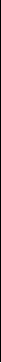 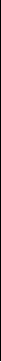 на профильном углубленном уровне по выбору обучающихся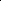 ИНОСТРАННЫЕ ЯЗЫКИАнглийский языкПрограмма по предмету «Английский язык» для 10-11 классов (базовый уровень) составлена в соответствии с Федеральным государственным образовательным стандартом среднего общего образования на основе авторской программы «Английский в фокусе» (Spotlight), Афанасьева О.В., Дули Д., Михеева И.В. и др. для 2–11 классов, в соответствии с требованиями к результатам среднего общего образования, утвержденными ФГОС СОО. В программе реализуются личностно-ориентированный, коммуникативно-когитивный и деятельностный подходы в обучении английскому языку.Предполагает работу по учебному комплексу:«Английский в фокусе» (Spotlight), 10 класс, Афанасьева О.В., Дули Д., Михеева И.В. и др.– Просвещение. 2016 г.«Английский в фокусе» (Spotlight), 11 класс, Афанасьева О.В., Дули Д., Михеева И.В. и др.– Просвещение. 2016 г.Социально-экономический, естественно-научный профили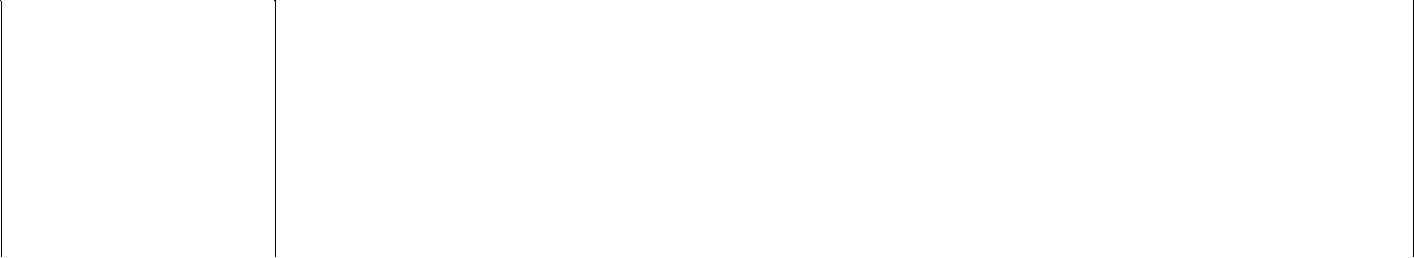 на профильном и углубленном уровне по выбору обучающихсяМАТЕМАТИКА И ИНФОРМАТИКАМатематикаЕстественно-научный, социально-экономический  профилиРабочая программа для 10-11 классов (профильный уровень) составлена на основе Федерального государственного образовательного стандарта среднего общего образования, программы для общеобразовательных учреждений «Алгебра и начала математического анализа. 10-11 классы». Авторы: Ю.М. Колягин, М.В. Ткачёва, Н.Е. Фёдорова, М.И. Шабунин.  Москва. Просвещение.2016, «Геометрия	10-11классы»,	автор-составитель Т.А.Бурмистрова. Издательство Москва «Просвещение» 2014 г.УМК:Учебник для 10 класса общеобразовательных учреждений. Базовый и профильный уровень. Алгебра и начала математического анализа. Авторы: Ю.М. Колягин, М.В. Ткачёва, Н.Е. Фёдорова, М.И. Шабунин.  Москва. Просвещение.2016 Учебник для 11 класса общеобразовательных учреждений. Базовый и профильный уровень. Алгебра и начала математического анализа. Авторы: Ю.М. Колягин, М.В. Ткачёва, Н.Е. Фёдорова, М.И. Шабунин. Под редакцией А.Б. Жижченко. Москва. Просвещение.2017 Учебник для общеобразовательных учреждений: базовый и профильный уровни. Геометрия. 10-11 классы. Авторы: Л.С. Атанасян, В.Ф, Бутузов, С.Б. Кадомцев и др. Москва. Просвещение.2014 ИнформатикаРабочая программа по информатике для учащихся 10-11 классов (базовый уровень) разработана в соответствии с требованиями Федерального государственного образовательного стандарта среднего (полного) общего образования (приказ МО РФ от 17.05.2012г. № 413). Программа курса ориентирована на учебный план объемом 35 учебных часов за год (1 час/неделю).Программа учитывает возрастные и психологические особенности школьников, межпредметные связи с другими дисциплинами.Изучение курса обеспечивается учебно-методическим комплектом, включающим в себя:Семакин И.Г., Хеннер Е.К., Шеина Т.Ю. Информатика. Базовый уровень. 10 класс. – М.: БИНОМ. Лаборатория знаний, 2013. (с практикумом в приложении).Семакин И.Г., Хеннер Е.К., Шеина Т.Ю. Информатика. Базовый уровень. 11 класс. – М.: БИНОМ. Лаборатория знаний, 2013. (с практикумом в приложении).Предусмотрено использование цифровых образовательных ресурсов поинформатике из Единой коллекции ЦОР (school-collection.edu.ru) и из коллекции на сайте ФЦИОР (http://fcior.edu.ru)ОБЩЕСТВЕННЫЕ НАУКИИсторияПрограмма по истории для 10-11-х классов (базовый уровень) составлена согласно Федеральному закону Российской Федерации от 29 декабря 2012г. N 273-ФЗ "Об образовании в Российской Федерации", на основе федерального государственного образовательного стандарта среднего общего образования. Основные содержательные линии учебной рабочей программы в 10-11 классах реализуются в рамках двух курсов – «Истории России» и «Всеобщей истории». Предполагается их последовательное изучение.Рабочая программа написана с учетом требований к результатам обучения, представленных в Федеральном государственном образовательном стандарте среднего общего образования (раздел «История»). Предполагает работу по учебному комплексу:1. Сороко-Цюпа  О.С. История. Всеобщая история. Новейшая история. 10 класс: учебное  пособие для общеобраз. организаций: базовый и углуб. уровни/ под ред. А.А. Искендерова. – М.: Просвещение, 2018.  2. Горинов М.М., Данилов А.А., Моруков М.Ю., и др./Под ред. Торкунова А.В. История России. 10 класс. В 3-х частях.  – М.: "Просвещение", 2018  (введено Приказом Минобрнауки России от 08.06.2015 N 576)3. Загладин Н.В., Петров  Ю.А. История. Конец XIX -  начало XX века: учебник для 11 класса общеобраз. учреждений. Базовый уровень/ - М.: ООО «Русское слово – учебник», 2014.ОбществознаниеРабочая программа по обществознанию для 10-11-х классов (базовый уровень) соответствует Федеральному государственному образовательному стандарту среднего общего образования. Программа составлена на основе примерной программы по учебным предметам. Обществознание (Примерная программа основного общего образования/ Стандарты второго поколения/ М.: Просвещение, 2010. – стр. 41). Рабочая программа написана с учетом требований к результатам обучения, представленных в Федеральном государственном образовательном стандарте среднего общего образования (раздел «Обществознание»).Программа разработана применительно к учебной программе по обществознанию для 10-11-х классов под руководством Л. Н. Боголюбова.Предполагает работу по УМК:Обществознание. Л.Н. Боголюбов, Ю.И. Аверьянов, Н.И. Городецкая. Академический школьный учебник. Базовый уровень. М.: «Просвещение», 2014 г.Социально-экономический профильЭкономикаРабочая программа по экономике для 10-11-х социально-экономического профиля (углубленный уровень) соответствует Федеральному государственному образовательному стандарту среднего общего образования. Программа составлена на основе примерной программы по учебным предметам. Экономика (Примерная программа основного общего образования/ Стандарты второго поколения/ М.: Просвещение, 2010. – стр. 41). Рабочая программа написана с учетом требований к результатам обучения, представленных в Федеральном государственном образовательном стандарте среднего общего образования (раздел «Экономика»).Программа предполагает работу с учебником Иванова С.И., Линькова А.Я., Скляра М.А. Экономика. Основы экономической теории. Профильный уровень. 10-11 классы.20-е изд. В 2-х кн.- М., Вита-Пресс, 2016.УМК: Экономика. Основы экономической теории. Учебник для 10-11 классов общеобразовательных учреждений.  Профильный уровень образования/ Под ред. С.И. Иванова.- 20-е изд.- В2-хкнигах. Книга 1.- М.:ВИТА-ПРЕСС, 2014.Экономика. Основы экономической теории. Учебник для 10-11 классов общеобразовательных учреждений.  Профильный уровень образования/ Под ред. С.И. Иванова.- 20-е изд.- В2-хкнигах. Книга 2.- М.:ВИТА-ПРЕСС, 2014.Электронная форма учебника. Под редакцией С.И. Иванова, А.Я. Линькова. «Экономика» (Основы экономической теории). Учебник для 10-11 классов в 2-х книгах. Углубленный уровень образования.- М.:ВИТА-ПРЕСС, 2009ПравоРабочая программа по праву для 10-11-х социально-экономического профиля (углубленный уровень) составлена на основе ФГОС среднего общего образования 2012 года.   Программа:Примерная программа среднего (полного) общего образования по праву. Сборник нормативных документов. Право. М., Дрофа, 2014. Калуцкая, Е. К. Право. Рабочая программа. 10—11 классы : учебно-методическое пособие разработано к учебнику «Право. 10—11 классы» А. Ф. Никитина, Т. И. Никитиной, Т. Ф. Акчурина — М. : Дрофа, 2015.Используемый  УМК:Право. Базовый и углублённый уровни. 10-11 кл.: учебник для общеобразователь-ных организаций / А.Ф. Никитин, Т.И. Никитина – М.: Дрофа, 2016.Методическое пособие «Основы государства и права» 10 – 11кл. А.Ф.Никитин. – М.: Дрофа 2014Рабочая программа написана с учетом требований к результатамобучения, представленных в Федеральном государственном образовательном стандарте среднего общего образования (раздел «Право»).ГеографияРабочая программа по географии в 10-11 классах (базовый уровень) соответствует Федеральному государственному образовательному стандарту среднего общего образования, составлена на основе примерной программы среднего общего образования и предполагает работу по УМК:Максаковский В.П. Экономическая и социальная география мира. 10-11 класс. М.: «Просвещение», 2014Рабочая программа написана с учетом требований к результатам обучения, представленных в Федеральном государственном образовательном стандарте среднего общего образования (раздел «География»).ЕСТЕСТВЕННЫЕ НАУКИФизикаЕстественно-научный профиль, социально-экономический профильРабочая программа по физике для 10-11 классов (базовый уровень) составлена на основе Федерального государственного образовательного стандарта среднего общего образования, авторской программы по физике С.А. Тихомирова, Б.М. Яворский, «Физика» для 10, 11 классов, 2013 год. Рабочая программа написана с учетом требований к результатам обучения, представленных в Федеральном государственном образовательном стандарте среднего общего образования (раздел «Физика. Базовый уровень»).УМК:Тихомирова С.А., Яворский Б.М.. «Физика, 10 класс» (базовый, х/б) М.: «Мнемозина», 2013Тихомирова С.А., Яворский Б.М. «Физика 11 класс» (базовый) М.:«Мнемозина», 2012.АстрономияРабочая программа по астрономии для 10-11 классов (базовый уровень) составлена на основе Федерального государственного образовательного стандарта среднего общего образования, авторской программы по астрономии Б. А. Воронцова-Вельяминова, Е. К. Страута.Рабочая программа написана с учетом требований к результатам обучения, представленных в Федеральном государственном образовательном стандарте среднего общего образования (раздел «Астрономия. Базовый уровень»). Программа составлена в соответствии с изменениями в Федеральном государственном образовательном стандарте среднего (полного) общего образования.УМК:«Астрономия. Базовый уровень. 11 класс» авторов Б. А. Воронцова-Вельяминова, Е. К. СтраутаХимияЕстественно-научный профильРабочая программа по химии для 10-11 классов естественно-научного профиля (углубленный уровень) составлена на основе Федерального государственного образовательного стандарта среднего общего образования, программы для общеобразовательных учреждений по химии (профильный уровень), автор Габриелян О.С.Рабочая программа написана с учетом требований к результатам обучения, представленных в Федеральном государственном образовательном стандарте среднего общего образования (раздел «Химия, углубленный уровень»).УМК: Химия Профильный уровень. Габриелян О.С., И.Г. Остроумов, А.А. Карцова. М.Просвещение,2015Социально-экономический профильРабочая программа по химии для 10-11 классов (базовый уровень) составлена на основе Федерального государственного образовательного стандарта среднего общего образования, авторской рабочей учебной программы курса химии Гара Н.Н. к линии УМК «Рудзитис Г.Е., Фельдман Ф.Г.» Дрофа,2014г.Рабочая программа написана с учетом требований к результатам обучения, представленных в Федеральном государственном образовательном стандарте среднего общего образования (раздел «Химия. Базовый уровень»).УМК:«Химия 10-11 классы», авт. Рудзитис Г.Е., Фельдман Ф.Г.БиологияЕстественно-научный профильРабочая программа по биологии для 10-11 классов естественно-научного профиля (углубленный уровень) составлена на основе Федерального государственного образовательного стандарта среднего общего образования, программы для общеобразовательных учреждений по биологии (профильный уровень).Авторы программы Бородин П.М., Высоцкая Л.В., Дымшиц Г.М. и др. / Под ред. Шумного В.К., Дымшица Г.М.Рабочая программа написана с учетом требований к результатам обучения, представленных в Федеральном государственном образовательном стандарте среднего общего образования (раздел «Биология, углубленный уровень»).УМК: Биология Профильный уровень. Бородин П.М., Высоцкая Л.В., Дымшиц Г.М. и др. / Под ред. Шумного В.К., Дымшица Г.М. М. Просвещение, 2015Социально-экономический профильРабочая программа по биологии для 10-11 классов (базовый уровень) составлена на основе Федерального государственного образовательного стандарта среднего общего образования, авторской программы по биологииРабочая программа написана с учетом требований к результатам обучения, представленных в Федеральном государственном образовательном стандарте среднего общего образования (раздел «Биология. Базовый уровень»).УМК: Беляев Д.К., Дымшиц Г.М., Кузнецова Л.Н. и др. / Под ред. Беляева Д.К., Дымшица Г.М.ФИЗИЧЕСКАЯ КУЛЬТУРА, ОСНОВЫ БЕЗОПАСНОСТИ ЖИЗНЕДЕЯТЕЛЬНОСТИФизическая культураРабочая программа по физической культуре для 10-11 классов составлена на основе:Федерального государственного образовательного стандарта среднего общего образования.Авторской программы: Программы общеобразовательных учреждений. Комплексная программа физического воспитания учащихся 1-11 классов /Авт.- сост: В.И.Лях, А.А. Зданевич 5-ое изд. –М.: Просвещение,2012.- 128с.Рабочая программа написана с учетом требований к результатам обучения, представленных в Федеральном государственном образовательном стандарте среднего общего образования (раздел «Физическая культура»).УМК: Лях В.И. Физическая культура (базовый уровень) 10-11 Издательство «Просвещение», 2015.Предмет «Физическая культура» формирует у учащихся устойчивые мотивы и потребности в бережном отношении к своему здоровью и физической подготовленности, целостном развитии своих физических и психических качеств, использовании средств в организации ЗОЖ. В процессе освоения учебного материала обеспечивается формирование целостного представления о единстве биологического, психического и социального начала в человеке.Содержание учебного материала структурируется двумя содержательными линиями: физкультурно-оздоровительной деятельностью и спортивно-оздоровительной деятельностью.Каждая из этих линий имеет три учебных раздела (знания, физическое совершенствование, способы деятельности). Содержание каждого разделаизлагается в логике от общего (фундаментального) к частному (профилированному), что задает определенную направленность в освоении школьниками учебного предмета, обеспечивает перевод осваиваемых знаний в практические навыки и умения.Целью образования в области физической культуры основного общего образования является формирование у обучающихся устойчивых мотивов и потребностей в бережном отношении к своему здоровью, целостном развитии физических и психических качеств, творческом использовании средств физической культуры в организации здорового образа жизни. Показатели усвоения обязательных результатов обучения соответствуют стандарту и направлены на реализацию личностно-ориентированного, деятельностного и практико-ориентированного подходов, определяются учебными нормативамитестированием в конце изучения каждой темы и разделов учебной программы. Обучающиеся, отнесенные к подготовительной и специальной медицинским группам занимаются по программе для основной группы с учетом некоторых ограничений в объеме и интенсивности физических нагрузок.Основы безопасности жизнедеятельностиРабочая программа по основам безопасности жизнедеятельности для 10-11 классов (базовый уровень) составлена на основе Федерального государственного образовательного стандарта среднего общего образования, авторской программы по основам безопасности жизнедеятельности для 7-11 классов под редакцией В.Н. Латчук; Москва, «Дрофа», 2010 г.Рабочая программа написана с учетом требований к результатам обучения, представленных в Федеральном государственном образовательном стандарте среднего общего образования (раздел «Основы безопасности жизнедеятельности»).УМК:Латчук  В.Н.,  Марков  ВВ.,  Миронов  СК.  и  др.Основы  безопасностижизнедеятельности (базовый уровень), 10 класс. ДРОФА, 2015Латчук ВН., Марков В.В., Миронов С.К. и др.	Основы	безопасностижизнедеятельности (базовый уровень), 11 класс	ДРОФА, 2015Рабочая программа разработана с учетом положений Стратегии национальной безопасности Российской Федерации до 2020 года (Указ Президента России от 12 мая 2009 г № 537),рабочей программе реализованы требования Конституции Российской Федерации и федеральных законов Российской Федерации «О безопасности», «О защите населения и территорий от чрезвычайных ситуаций природного и техногенного характера», «О безопасности дорожного движения», «О радиационной безопасности населения», «О пожарной безопасности», «Обэкологической безопасности», «О санитарно- эпидемиологическом благополучии населения», Стратегии национальной безопасности Российской Федерации. Рабочая программа соответствует требованиям к обязательному минимуму содержания Федерального государственного стандарта основного общего образования и имеет базовый уровень.Организация и проведение занятий по предлагаемой программе позволяют эффективно использовать образовательный и воспитательный потенциал гимназии, создать благоприятные условия для личностного и познавательного развития учащихся, обеспечивают формирование важнейших компетенций гимназистов, что соответствует ООП гимназии №32 города Калининграда.Учебный курс «Основы безопасности жизнедеятельности» в основной школе направлен на достижение следующих целей:безопасное поведение учащихся в чрезвычайных ситуациях природного, техногенного и социального характера;понимание каждым учащимся важности сбережения и защиты личного здоровья как индивидуальной и общественной ценности;принятие учащимися ценностей гражданского общества: прав человека, правового государства, ценностей семьи, справедливости судов и ответственности власти;антиэкстремистское мышление и антитеррористическое поведение учащихся, в том числе нетерпимость к действиям и влияниям, представляющим угрозу для жизни человека;отрицательное отношение учащихся к приёму психоактивных веществ,том числе наркотиков;готовность и способность учащихся к нравственному самосовершенствованию.Достижение этих целей обеспечивается решением учебных задач:формирование у учащихся модели безопасного поведения в повседневной жизни, в транспортной среде и в чрезвычайных ситуациях природного, техногенного и социального характера;формирование индивидуальной системы здорового образа жизни;выработка у учащихся антиэкстремистской и антитеррористическо личностной позиции и отрицательного отношения к психоактивным веществам и асоциальному поведению.Учебных часов в нед.Учебных часов в нед.Всего часов за 2Учебные предметы10 класс11 классВсего часов за 2Учебные предметы10 класс11 классгода обученияОбразовательныеОбразовательные34 уч.нед33 уч.недгода обученияОбразовательныеОбразовательные34 уч.нед33 уч.недобластиобластиОбязательная часть: предметы изучаемые на базовом уровнеОбязательная часть: предметы изучаемые на базовом уровнеОбязательная часть: предметы изучаемые на базовом уровнеОбязательная часть: предметы изучаемые на базовом уровнеОбязательная часть: предметы изучаемые на базовом уровнеОбязательная часть: предметы изучаемые на базовом уровнеОбязательная часть: предметы изучаемые на базовом уровнеОбязательная часть: предметы изучаемые на базовом уровнеРусский язык иРусский язык1167литератураЛитература33201Учебные предметыУчебных часов в нед.Учебных часов в нед.Всего часовОбразовательн10 класс11 классза 2 годаОбразовательн34 уч.нед33 уч.недобученияые области34 уч.нед33 уч.недобученияые областиОбязательная часть: предметы изучаемые на базовом уровнеОбязательная часть: предметы изучаемые на базовом уровнеОбязательная часть: предметы изучаемые на базовом уровнеОбязательная часть: предметы изучаемые на базовом уровнеОбязательная часть: предметы изучаемые на базовом уровнеОбязательная часть: предметы изучаемые на базовом уровнеОбязательная часть: предметы изучаемые на базовом уровнеОбязательная часть: предметы изучаемые на базовом уровнеИностранныеАнглийский язык3/33/3201языкиАнглийский язык3/33/3201языкиУчебных часов в нед.Учебных часов в нед.Учебных часов в нед.Всего часовУчебные предметы10 класс11 классза 2 годаОбразовательные34 уч.нед33 уч.недобученияобластиобластиОбязательная часть: предметы изучаемые на базовом уровнеОбязательная часть: предметы изучаемые на базовом уровнеОбязательная часть: предметы изучаемые на базовом уровнеОбязательная часть: предметы изучаемые на базовом уровнеОбязательная часть: предметы изучаемые на базовом уровнеОбязательная часть: предметы изучаемые на базовом уровнеОбязательная часть: предметы изучаемые на базовом уровнеОбязательная часть: предметы изучаемые на базовом уровнеОбязательная часть: предметы изучаемые на базовом уровнеОбязательная часть: предметы изучаемые на базовом уровне/ на профильном углубленном уровне по выбору обучающихся/ на профильном углубленном уровне по выбору обучающихся/ на профильном углубленном уровне по выбору обучающихся/ на профильном углубленном уровне по выбору обучающихся/ на профильном углубленном уровне по выбору обучающихсяМатематика иМатематика66402информатикаМатематика66402информатикаОбразовательныеУчебных часов в нед.Учебных часов в нед.Всего часовОбразовательныеУчебные предметы10 класс11 классза 2 года   областиУчебные предметы10 класс11 классза 2 года   области34 уч.нед33 уч.недобучения34 уч.нед33 уч.недобученияМатематика иИнформатика1167информатикаИнформатика1167информатикаУчебные предметыУчебных часов в нед.Учебных часов в нед.Всего часовОбразовательные10 класс11 классза 2 годаОбразовательные34 уч.нед33 уч.недобученияобласти34 уч.нед33 уч.недобученияобластиОбязательная часть: предметы изучаемые на базовом уровнеОбязательная часть: предметы изучаемые на базовом уровнеОбязательная часть: предметы изучаемые на базовом уровнеОбязательная часть: предметы изучаемые на базовом уровнеОбязательная часть: предметы изучаемые на базовом уровнеОбязательная часть: предметы изучаемые на базовом уровнеОбязательная часть: предметы изучаемые на базовом уровнеОбязательная часть: предметы изучаемые на базовом уровнеОбязательная часть: предметы изучаемые на базовом уровнеОбязательная часть: предметы изучаемые на базовом уровне/ на профильном и углубленном уровне по выбору обучающихся/ на профильном и углубленном уровне по выбору обучающихся/ на профильном и углубленном уровне по выбору обучающихся/ на профильном и углубленном уровне по выбору обучающихся/ на профильном и углубленном уровне по выбору обучающихсяОбщественныеИстория22134наукиИстория22134наукиОбразовательнУчебные предметыУчебных часов в нед.Учебных часов в нед.Всего часовОбразовательн10 класс11 классза 2 годаые области10 класс11 классза 2 годаые области34 уч.нед33 уч.недобучения34 уч.нед33 уч.недобученияОбщественныеОбществознание22134наукиОбществознание22134наукиУчебных часов в нед.Учебных часов в нед.Всего часовОбразовательныеУчебные предметы10 класс11 классза 2 годаобласти34 уч.нед33 уч.недобученияОбязательная часть: предметы изучаемые на базовом уровнеОбязательная часть: предметы изучаемые на базовом уровнеОбязательная часть: предметы изучаемые на базовом уровнеОбязательная часть: предметы изучаемые на базовом уровне/ на профильном углубленном уровне по выбору обучающихся/ на профильном углубленном уровне по выбору обучающихся/ на профильном углубленном уровне по выбору обучающихся/ на профильном углубленном уровне по выбору обучающихсяОбщественныеПраво22134наукиЭкономика22134Учебных часов в нед.Учебных часов в нед.Всего часовУчебные предметы10 класс11 классза 2 годаОбразовательные34 уч.нед33 уч.недобученияОбразовательные областиОбязательная часть: предметы изучаемые на базовом уровнеОбязательная часть: предметы изучаемые на базовом уровнеОбязательная часть: предметы изучаемые на базовом уровнеОбязательная часть: предметы изучаемые на базовом уровне/ на профильном углубленном уровне по выбору обучающихся/ на профильном углубленном уровне по выбору обучающихся/ на профильном углубленном уровне по выбору обучающихся/ на профильном углубленном уровне по выбору обучающихсяОбщественные наукиГеография1167ОбразовательныеУчебных часов в нед.Учебных часов в нед.Учебных часов в нед.Всего часовОбразовательныеУчебные предметы10 класс11 классза 2 года областиУчебные предметы10 класс11 классза 2 года области34 уч.нед33 уч.недобучения34 уч.нед33 уч.недобученияЕстественныенаукиФизика22134ЕстественныенаукиЧасть, формируемая участниками образовательных отношенийЧасть, формируемая участниками образовательных отношенийЧасть, формируемая участниками образовательных отношенийЧасть, формируемая участниками образовательных отношенийЧасть, формируемая участниками образовательных отношенийЧасть, формируемая участниками образовательных отношенийЕстественныеАстрономия1167науки1167наукиУчебных часов в нед.Учебных часов в нед.Учебных часов в нед.Всего часовУчебные предметы10 класс11 классза 2 годаОбразовательн34 уч.нед33 уч.недобученияОбразовательнОбразовательные областиОбязательная часть: предметы изучаемые на базовом уровнеОбязательная часть: предметы изучаемые на базовом уровнеОбязательная часть: предметы изучаемые на базовом уровнеОбязательная часть: предметы изучаемые на базовом уровнеОбязательная часть: предметы изучаемые на базовом уровне/ на профильном углубленном уровне по выбору обучающихся/ на профильном углубленном уровне по выбору обучающихся/ на профильном углубленном уровне по выбору обучающихся/ на профильном углубленном уровне по выбору обучающихся/ на профильном углубленном уровне по выбору обучающихсяХимия33201Учебных часов в нед.Учебных часов в нед.Учебных часов в нед.Всего часовУчебные предметы10 класс11 классза 2 годаОбразовательные34 уч.нед33 уч.недобученияОбразовательныеОбразовательныеобластиОбязательная часть: предметы изучаемые на базовом уровнеОбязательная часть: предметы изучаемые на базовом уровнеОбязательная часть: предметы изучаемые на базовом уровнеОбязательная часть: предметы изучаемые на базовом уровнеОбязательная часть: предметы изучаемые на базовом уровне/ на профильном углубленном уровне по выбору обучающихся/ на профильном углубленном уровне по выбору обучающихся/ на профильном углубленном уровне по выбору обучающихся/ на профильном углубленном уровне по выбору обучающихся/ на профильном углубленном уровне по выбору обучающихсяХимия1167Учебных часов в нед.Учебных часов в нед.Учебных часов в нед.Всего часовУчебные предметы10 класс11 классза 2 годаОбразовательные35 уч.нед34 уч.недобученияОбразовательныеОбразовательныеОбязательная часть: предметы изучаемые на базовом уровнеОбязательная часть: предметы изучаемые на базовом уровнеОбязательная часть: предметы изучаемые на базовом уровнеОбязательная часть: предметы изучаемые на базовом уровнеОбязательная часть: предметы изучаемые на базовом уровнеобластиОбязательная часть: предметы изучаемые на базовом уровнеОбязательная часть: предметы изучаемые на базовом уровнеОбязательная часть: предметы изучаемые на базовом уровнеОбязательная часть: предметы изучаемые на базовом уровнеОбязательная часть: предметы изучаемые на базовом уровнеобласти/ на профильном углубленном уровне по выбору/ на профильном углубленном уровне по выбору/ на профильном углубленном уровне по выбору/ на профильном углубленном уровне по выбору/ на профильном углубленном уровне по выбору/ на профильном углубленном уровне по выбору/ на профильном углубленном уровне по выбору/ на профильном углубленном уровне по выборуобучающихсяБиология33207Учебных часов в нед.Учебных часов в нед.Учебных часов в нед.Всего часовУчебные предметы10 класс11 классза 2 годаОбразовательные34 уч.нед33 уч.недобученияОбразовательныеОбразовательныеобластиОбязательная часть: предметы изучаемые на базовом уровнеОбязательная часть: предметы изучаемые на базовом уровнеОбязательная часть: предметы изучаемые на базовом уровнеОбязательная часть: предметы изучаемые на базовом уровнеОбязательная часть: предметы изучаемые на базовом уровне/ на профильном углубленном уровне по выбору обучающихся/ на профильном углубленном уровне по выбору обучающихся/ на профильном углубленном уровне по выбору обучающихся/ на профильном углубленном уровне по выбору обучающихся/ на профильном углубленном уровне по выбору обучающихсяБиология1167Учебных часов в нед.Учебных часов в нед.ВсегоУчебные предметы10 класс11 классчасов за 2Учебные предметы10 класс11 классгодаОбразовательные34 уч.нед33 уч.недгодаОбразовательные34 уч.нед33 уч.недобученияобластиобученияобластиОбязательная часть: предметы изучаемые на базовом уровнеОбязательная часть: предметы изучаемые на базовом уровнеОбязательная часть: предметы изучаемые на базовом уровнеОбязательная часть: предметы изучаемые на базовом уровнеОбязательная часть: предметы изучаемые на базовом уровнеОбязательная часть: предметы изучаемые на базовом уровнеОбязательная часть: предметы изучаемые на базовом уровнеОбязательная часть: предметы изучаемые на базовом уровне/ на профильном углубленном уровне по выбору обучающихся/ на профильном углубленном уровне по выбору обучающихся/ на профильном углубленном уровне по выбору обучающихся/ на профильном углубленном уровне по выбору обучающихсяФизическаяФизкультура22134культура, ОБЖ,культура, ОБЖ,ОБЖ1167экологияОБЖ1167